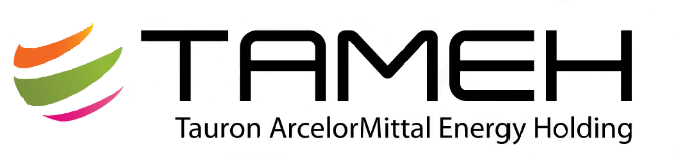 Spółka TAMEH Holding (TAURON ArcelorMittal Energy Holding), w której obie grupy kapitałowe posiadają po 50 proc. udziałów, jest właścicielem 100 proc. udziałów w dwóch podmiotach operacyjnych: polskiej – TAMEH POLSKA i czeskiej – TAMEH CZECH. W skład polskiej spółki operacyjnej wchodzą: wydzielony z TAURON Ciepło – Zakład Wytwarzania w Dąbrowie Górniczej (ZW Nowa) i należąca do TAURON Wytwarzanie – Elektrownia Blachownia (ZW Blachownia), natomiast ze strony ArcelorMittal Poland – elektrociepłownia w krakowskim oddziale spółki. Czeska spółka operacyjna eksploatuje natomiast Elektrociepłownię w Ostrawie.Obecnie TAMEH POLSKA sp. z o.o. poszukuje osoby na stanowisko umiejscowione w Wydziale Ruchu Zakładu Wytwarzania Blachownia w Kędzierzynie-Koźlu:OBCHODOWY GOSPODARKI WODNEJ Podstawowe obowiązki na tym stanowisku to: Sterowanie procesem demineralizacji wody - kompleksowa obsługa (przygotowanie-uzdatnianie – podawanie wody zdemineralizowanej) instalacji do wytwarzania wody zdemineralizowanej w technice jonowymiennej).Obsługa pomp wodnych.Obsługa sprężarek powietrza wraz z instalacją.Obsługa instalacji wody głębinowej i sanitarnej.Obsługa magazynu chemikaliów używanych do regeneracji mas jonowymiennych.Obsługa stacji do korekcji wody kotłowejPobieranie próbek wód i ścieków przemysłowych.Wykonywanie analiz fizyko-chemicznych wód i ścieków w zakresie określonym w stosownych instrukcjach.Wymagania:Wykształcenie średnie techniczne lub wyższe techniczne kierunkowe – chemia.Dobra znajomość w zakresie wykonywania analiz fizyko-chemicznych wód i ścieków.Znajomość procesów technologicznych związanych z uzdatnianiem wody w energetyce.Sumienność, dokładność oraz dobra organizacja pracy.Odpowiedzialność, samodzielność i dyspozycyjność.Umiejętność współpracy z zespołem.                    Oferujemy:Perspektywiczną pracę w unikatowym przedsięwzięciu łączącym energetykę przemysłową i energetykę zawodowąZatrudnienie w oparciu o umowę o pracę: 3 - miesięczny okres próbny + 6 miesięcy czas określony + czas nieokreślonyW przypadku wyboru kandydata spoza Grup AMP i TAURON, zatrudnienie realizowane jest przez firmę zewnętrzną SANPRO SYNERGY (leasing pracowniczy)Możliwość uczestnictwa w szkoleniach wewnętrznych i zewnętrznychZainteresowane osoby prosimy o przesyłanie CV i listów motywacyjnych na adres e-mail: rekrutacja@tameh.pl z NAZWĄ STANOWISKA w temacie wiadomości w nieprzekraczalnym terminie 20.02.2020r.Wyrażam zgodę na przetwarzanie moich danych osobowych w celu rekrutacji zgodnie z art. 6 ust. 1 lit. a Rozporządzenia Parlamentu Europejskiego i Rady (UE) 2016/679 z dnia 27 kwietnia 2016 r. w sprawie ochrony osób fizycznych w związku z przetwarzaniem danych osobowych i w sprawie swobodnego przepływu takich danych oraz uchylenia dyrektywy 95/46/WE (ogólne rozporządzenie o ochronie danych)”.Zastrzegamy sobie prawo kontaktu tylko z wybranymi osobami. 